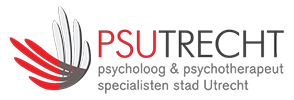 LEDENLIJSTVersie maart 201501-03-2013 Rob Leenen LEENEN KLINISCHE PSYCHOLOGIE EN PSYCHOTHERAPIE 12-03-2014 Mieke Verschueren PRAKTIJK VERSCHUEREN13-03-2014 Diana Kleijzen KIK PSYCHOTHERAPIE 14-03-2014 Reinoud Albrecht ALBRECHT CONSULT. 17-03-2014 Mascha Timp PSYCHOTHERAPIEPRAKTIJK MASCHA TIMP18-03-2014 Jaqueline Bosveld BOSVELD PSYCHOLOGIE PRAKTIJK  18-03-2014 Marjolein Bonger BONGERS PSYCHOTHERAPIE 18-03-2014 Joyce Visser CLIENT CENTRAAL UTRECHT19-03-2014 Hester Peddenmors PSYCHOTHERAPEUTENPRAKTIJK PEDDENMORS21-03-2014 Bieneke van der Hoek MET STIP 24-03-2014 Marly Horisch DE KARDINALEN 02-04-2014 Jac Quirijnen  QUIRIJNEN CONSULT 04-04-2014 Joke Swagerman PRISMAPRAKTIJK04-04-2014 Odile Kortman PRISMAPRAKTIJK04-04-2014 Eep Koppert PRISMAPRAKTIJK07-04-2014 Jose van Rijen  PSYCHOTHERAPIEPRAKTIJK MAURITSSTRAAT15-04-2014 Frank Ooms PRAKTIJK FRANK OOMS16-04-2014 Anemoon Juda PRAKTIJK AAN DE WERK  17-04-2014 Anneke de Wolf PSYCHOTHERAPIEPRAKTIJK A F DE WOLF22-04-2014 Stijn Vossen VOSSEN PSYCHOTHERAPIE EN COACHING 02-05-2014 Joke Kragten KRAGTEN PSYCHOTHERAPIE02-05-2014 Marjan van de Camp PRAKITJK VOOR PSYCHOLOGIE EN PSYCHOTHERAPIE02-05-2014 Taco Bos PSYCHOTHERAPIEPRAKTIJK MAURITSSTRAAT 27-05-2014 Liedeke Vis PSYCHOLOGEN WEERDSINGEL24-06-2014 Willemijn de Meester PSYCHOTHERAPIEPRKATIJK ROOS & DE MEESTER  26-06-2014 Marjan de Groot PSYCHOTHERAPIEPRAKTIJK KONINGSWEG17-11-2014 Barend van Giessen PSYCHOTHERAPIEPRAKTIJK BAREND VAN GIESSEN 02-03-2015 Wim Cnubben PRAKTIJK 1ELIJNSPSYCHOLOGIE EN PSYCHOTHERAPIE OOG IN AL02-03-2015 Ton van der Spek APBCRAAMOVEREENKOMST (SAMENWERKINGS VERBAND & VERENIGING)Bestuur: Rob Leenen (voorzitter), Diana Kleijzen & Jose van ReijenGEEN RAAMOVEREENKOMST (SAMENWERKINGSVERBAND)Bestuur: Marly Horisch & Liedeke Vis_____________________________________________________________TOTAAL = ALLE LEDEN = SAMENWERKINGSVERBAND Samenwerkingsverband psycholoog en psychotherapeut specialisten UtrechtBestuur: Rob Leenen (voorzitter), Diana Kleijzen, Jose van Reijen, Marly Horisch & Liedeke Vis